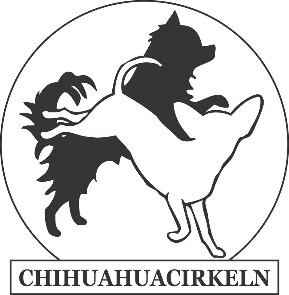 Styrelsemöte 2015-05-05 via telefonkonferensDeltagare: Maria Andrén, Patricia Thern, Tina Leiding, Catrin Welin, Jan Astmyr, Mirjam Pettersson, Helene Adielsson, Sandra Engström, Åsa Bäcklin.Mötets öppnandeOrdförande Maria Andrén hälsar alla välkomna och öppnar mötet.DagordningDagordningen godkändes.MötessekreterareTill mötessekreterare valdes Patricia Thern.JusterareTill justerare valdes Sandra Engström.Föregående protokoll och uppdragslistaGicks igenom och har lagts till handlingarna.AU-beslutRosetter till Stora CC är beställda.Inkomna skrivelserNya aktivitetsombud: Tanja Larsson i Västra Götaland och Anna Nilsson i Skåne.Synpunkter från medlem ang avel diskuterades.Intresseförfrågan från ev framtida chihuahuadomare.Utgående skrivelserBrev till utställningskommittén ang medlem som har kringgått regelverk.Genmäle har publicerats på CCs hemsida och Facebooksida ang medlem som har riktat anklagelser mot CCs styrelse.EkonomiEkonomin är fortsatt god. Kommittéer;PR-kommittén, Sandra Engström, Lorettah Bortinnah, Tina Leiding och Pernilla Simonsbacka väljs in i kommittéen. Arbetet är påbörjat med framtagande av profilprodukter, webshop, kalender, mm.Utställningskommittén: Arbete pågår med domare som kontrakteras för 2016 och 2017. Styrelsen godkänner att följande domare tillfrågas: Första val: Lauren Payne, USA Francesco di Paola Nuzzo, Rio Galleria/Music Velvet, Italien. Reserv Richard Miller, Mar Rich.Avelskommittén: Emma Thim har avgått och Charlotte Ter-Borch väljs in. I övrigt oförändrad sammansättning.KalixKlart att Marja Kosonen dömer 12/3 2016.Vilsta inofficiell utställning 2015Diskussion pågår. Ev kombinerat årsmöte, raskonferens och inofficiell utställning.Stora CC 2015Datumet 2015 är 1-2 augusti i Vilsta. Arbetet pågår. CBRedaktionen arbetar på enligt planen.  Övriga frågorDiskussion om hur studiecirklar kan integreras under aktivitetsombudsträffar.10-i-topp-pokaler är beställda och ska delas ut på Stora CC.Fyra styrelsemedlemmar är anmälda till seminarium i föreningsteknik.Nästa möte30/6 2015 kl 19.00 i via telefonkonferens.Vid protokollet:	      	      Justerat:		Patricia Thern	  	      Sandra Engström